Задание для занятияПрактическое занятие.
Графическая работа 12. Построение по аксонометрической модели чертежа с применением сечений (Формат А4) Закончить чертеж.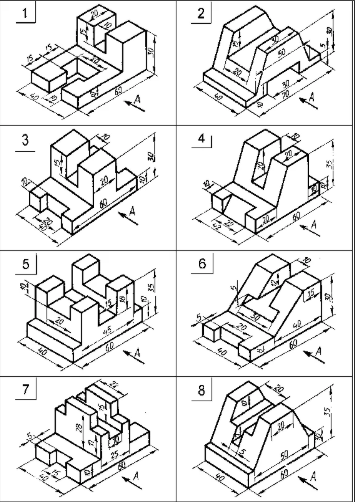 У кого вариант 9 выполняет первый, у кого вариант 10 выполняет второйПо аксонометрической проекции вычертить три вида и показать разрезы. Работу выполнить на формате А4 по образцу, модель разместить по центруОБРАЗЕЦВыполненную работу подшить в альбом графических работ, а фотоотчет преподавателям по электронному адресу:Первая подгруппа: bsv1960@list.ru  или в ВК https://vk.com/id294968460 Вторая подгруппа: frejndekaterina@gmail.com или в ВК https://vk/.com/id427508240Дата занятия по расписанию11.04.2020Группа681Дисциплина/МДК/практикаИнженерная графикаНомер занятия по КТП29ПреподавательБобылев С.В. Фрейнд Е.А.Тема занятияГрафическая работа 12. Построение видов по аксонометрии модели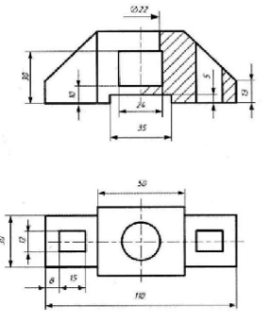 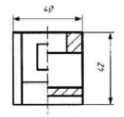 